Presseinformation»Zehn« von Andy NeumannMeßkirch, April 2020Neun Jahre, neun Morde
Aus der Perspektive eines Serienmörders – das Thriller-Debüt von Andy NeumannAndy Neumann ist vom Fach. Als ausgebildeter Kommissar beim BKA hat er schon zahlreiche Ermittlungen begleitet und kennt sich bestens mit den internen Abläufen aus. Seine alltäglichen Erfahrungen verarbeitet er nun in seinem Thrillerdebüt »Zehn«. Darin beleuchtet er das mysteriöse Treiben eines Killers, der über neun Jahre hinweg neun Morde begeht, ohne entdeckt zu werden. Aus der Perspektive des Serienmörders erzählt, offenbart sein Handeln tiefe Einblicke in ein Seelenleben, welches verstörend und widersprüchlich zugleich ist. Die Taten stehen nicht miteinander in Verbindung und folgen keinem Muster. Erst nach dem sechsten Mord gibt er sich der Polizei als Serienmörder zu erkennen. Ein machtloser Kommissar und ein gescheiterter Reporter nehmen die Spur nach ihm auf, was in einem Katz-und-Maus-Spiel mit finalem Showdwon mündet. Dabei geht der Autor der Frage nach, was das Gute und Böse im Menschen alles bewirken kann.Zum BuchEr starrte träumerisch aufs Wasser und versenkte sich ein weiteres Mal in die Gewissheit, ein Leben ausgelöscht zu haben. Ihm war endgültig klar, dass es seine Bestimmung war. Sein Schicksal! Daran gab es keinen begründbaren Zweifel mehr.Jahrelang zieht ein Serienmörder eine Blutspur durch Deutschland. Seine Taten haben nur eines gemeinsam: Sie sind nicht aufzuklären. Es gibt kein Muster, keine Zeugen, kein erkennbares Motiv, keine Verbindung zwischen den Opfern. Die Mordkommission ist hilflos. Kann der Journalist Niessen den Mörder stoppen? Sein Instinkt führt ihn auf einen Kreuzzug, an dessen Ende die Story seines Lebens wartet – oder der Tod.Der AutorAndy Neumann wurde 1975 in Neuwied geboren. Er begann 1995 seine Kommissarsausbildung beim Bundeskriminalamt und war anschließend neun Jahre lang als Ermittler im Terrorismusbereich tätig. Von 2008 bis 2010 absolvierte er das Masterstudium an der Deutschen Hochschule der Polizei in Münster. Im Rahmen seiner Vorstandstätigkeit für den »Bund Deutscher Kriminalbeamter« veröffentlichte er zahlreiche wortstarke Stellungnahmen und gab Interviews, u. a. für Spiegel Online, die Welt und Bild online. In seiner Freizeit ist er leidenschaftlicher Musiker. Er arbeitet beim BKA und lebt mit seiner Familie im Rheinland.ZehnAndy Neumann416 SeitenEUR 15,00 [D] / EUR 15,50 [A]ISBN 978-3-8392-2645-2Erscheinungstermin: 8. April 2020Kontaktadresse: 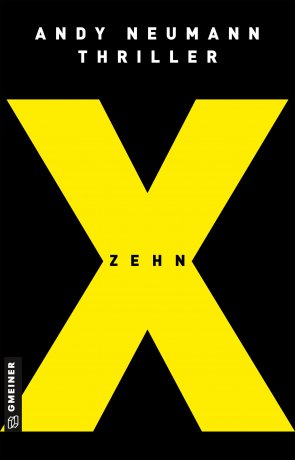 Gmeiner-Verlag GmbH Petra WendlerIm Ehnried 588605 MeßkirchTelefon: 07575/2095-153Fax: 07575/2095-29petra.wendler@gmeiner-verlag.dewww.gmeiner-verlag.de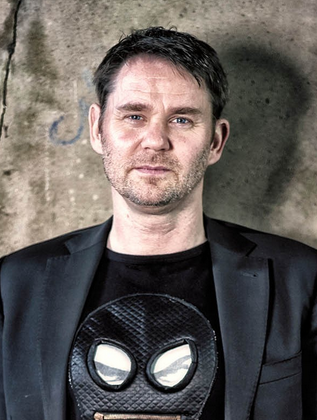 Anforderung von Rezensionsexemplaren:Andy Neumann »Zehn«, ISBN 978-3-8392-2645-2Absender:RedaktionAnsprechpartnerStraßeLand-PLZ OrtTelefon / TelefaxE-MailAutorenfoto: © Axel Hausberg, www.axelphoto.de